ANEXOS: Anexo 1: Formato de evaluación de propuesta o proyecto de dedicación exclusiva de Vicerrectoría de docencia diligenciado.Anexo 2: Documentos que sean necesarios incluir como elementos de verificación del cumplimiento de actividades concertadas   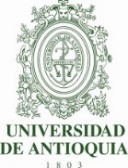 INFORMES DE AVANCE DE LA DEDICACIÓN EXCLUSIVA   INFORMES DE AVANCE DE LA DEDICACIÓN EXCLUSIVA   FACULTAD DE CIENCIAS EXACTAS Y NATURALES INFORME PARCIAL NºFACULTAD DE CIENCIAS EXACTAS Y NATURALES 1 ☐       2 ☐       3 ☐
      Final ☐  INFORMACIÓN SOBRE EL  PROFESOR  INFORMACIÓN SOBRE EL  PROFESOR  INFORMACIÓN SOBRE EL  PROFESOR  INFORMACIÓN SOBRE EL  PROFESOR  INFORMACIÓN SOBRE EL  PROFESOR  INFORMACIÓN SOBRE EL  PROFESOR Nombre completo del  Profesor Correo electrónico institucional:Correo electrónico institucional:Instituto Instituto Teléfono fijo o celular: Haga clic o pulse aquí para escribir e-mail institucional.e-mail institucional.Número.Nombre del Proyecto  Nombre del Proyecto  Fecha del informe:Fecha del informe:Vigencia:Vigencia:Escribir el nombre del Proyecto Escribir el nombre del Proyecto Escribir aquí los periodos tiempo concedido para la Dedicación ExclusivaEscribir aquí los periodos tiempo concedido para la Dedicación ExclusivaACTIVIDADES CONCERTADAS Descripción de las actividades por etapas, concertadas para desarrollar durante el tiempo de dedicación exclusiva y los elementos de verificación, de ser necesario sustente mediante (tablas, gráficas representativas, e imágenes, entre otros anexos)  Descripción de las actividades por etapas, concertadas para desarrollar durante el tiempo de dedicación exclusiva y los elementos de verificación, de ser necesario sustente mediante (tablas, gráficas representativas, e imágenes, entre otros anexos)  Descripción de las actividades por etapas, concertadas para desarrollar durante el tiempo de dedicación exclusiva y los elementos de verificación, de ser necesario sustente mediante (tablas, gráficas representativas, e imágenes, entre otros anexos)  Descripción de las actividades por etapas, concertadas para desarrollar durante el tiempo de dedicación exclusiva y los elementos de verificación, de ser necesario sustente mediante (tablas, gráficas representativas, e imágenes, entre otros anexos)  Descripción de las actividades por etapas, concertadas para desarrollar durante el tiempo de dedicación exclusiva y los elementos de verificación, de ser necesario sustente mediante (tablas, gráficas representativas, e imágenes, entre otros anexos)  Descripción de las actividades por etapas, concertadas para desarrollar durante el tiempo de dedicación exclusiva y los elementos de verificación, de ser necesario sustente mediante (tablas, gráficas representativas, e imágenes, entre otros anexos)  Actividades por etapasActividades por etapasActividades por etapasElementos de verificaciónElementos de verificaciónElementos de verificación1.1.1.2.2.2.3.3.3. Agregan todos los espacios necesarios,  Agregan todos los espacios necesarios,  Agregan todos los espacios necesarios, Dando enter por fuera de esta filaDando enter por fuera de esta filaDando enter por fuera de esta filaCUMPLIMIENTO DE LAS ACTIVIDADES CONCERTADAS:CUMPLIMIENTO DE LAS ACTIVIDADES CONCERTADAS:CUMPLIMIENTO DE LAS ACTIVIDADES CONCERTADAS:CUMPLIMIENTO DE LAS ACTIVIDADES CONCERTADAS:CUMPLIMIENTO DE LAS ACTIVIDADES CONCERTADAS:CUMPLIMIENTO DE LAS ACTIVIDADES CONCERTADAS:Productos entregados de cada etapaProductos entregados de cada etapaProductos entregados de cada etapaEstado de la entrega Estado de la entrega % de cumplimiento 111222333Agregan todos los espacios necesarios,Agregan todos los espacios necesarios,Agregan todos los espacios necesarios,Dando enter por fuera de esta filaObservaciones y/o dificultades encontradas durante el periodo de  dedicación exclusiva Observaciones y/o dificultades encontradas durante el periodo de  dedicación exclusiva Observaciones y/o dificultades encontradas durante el periodo de  dedicación exclusiva Observaciones y/o dificultades encontradas durante el periodo de  dedicación exclusiva Observaciones y/o dificultades encontradas durante el periodo de  dedicación exclusiva Observaciones y/o dificultades encontradas durante el periodo de  dedicación exclusiva Escribir aquí las observaciones y/o las dificultades encontradas durante el periodo de  dedicación exclusivaEscribir aquí las observaciones y/o las dificultades encontradas durante el periodo de  dedicación exclusivaEscribir aquí las observaciones y/o las dificultades encontradas durante el periodo de  dedicación exclusivaEscribir aquí las observaciones y/o las dificultades encontradas durante el periodo de  dedicación exclusivaEscribir aquí las observaciones y/o las dificultades encontradas durante el periodo de  dedicación exclusivaEscribir aquí las observaciones y/o las dificultades encontradas durante el periodo de  dedicación exclusiva3.ESPACIO PARA SER DILIGENCIADO POR EL CONSEJO DE INSTITUTO CORRESPONDIENTE 3.ESPACIO PARA SER DILIGENCIADO POR EL CONSEJO DE INSTITUTO CORRESPONDIENTE 3.ESPACIO PARA SER DILIGENCIADO POR EL CONSEJO DE INSTITUTO CORRESPONDIENTE 3.ESPACIO PARA SER DILIGENCIADO POR EL CONSEJO DE INSTITUTO CORRESPONDIENTE 3.ESPACIO PARA SER DILIGENCIADO POR EL CONSEJO DE INSTITUTO CORRESPONDIENTE 3.ESPACIO PARA SER DILIGENCIADO POR EL CONSEJO DE INSTITUTO CORRESPONDIENTE Acta de consejo de Instituto Nº Fecha de reunión El consejo de Instituto avalaEl consejo de Instituto avalaSe evidencia el cumplimiento Se evidencia el cumplimiento Escribir el número del acta.SI        No         pendiente    SI        No         pendiente    SI        No         pendiente    SI        No         pendiente    Periodo en el cual se  concedió la dedicación exclusivaPeriodo en el cual se  concedió la dedicación exclusivaNombre del(a) secretario(a) del Consejo de InstitutoNombre del(a) secretario(a) del Consejo de InstitutoNombre del(a) secretario(a) del Consejo de InstitutoNombre del(a) secretario(a) del Consejo de InstitutoEscribir el periodo durante el cuales estuvo  de dedicación exclusiva Escribir el periodo durante el cuales estuvo  de dedicación exclusiva Escribir el nombre del secretario(a) del Consejo de Instituto  Escribir el nombre del secretario(a) del Consejo de Instituto  Escribir el nombre del secretario(a) del Consejo de Instituto  Escribir el nombre del secretario(a) del Consejo de Instituto  4.ESPACIO PARA SER DILIGENCIADO POR EL CONSEJO DE FCEN –INFORME FINAL  4.ESPACIO PARA SER DILIGENCIADO POR EL CONSEJO DE FCEN –INFORME FINAL  4.ESPACIO PARA SER DILIGENCIADO POR EL CONSEJO DE FCEN –INFORME FINAL  4.ESPACIO PARA SER DILIGENCIADO POR EL CONSEJO DE FCEN –INFORME FINAL  Dando cumplimiento al artículo 4º de la Resolución de Vicerrectoría de Docencia que concede la Dedicación Exclusiva, en el cual se informa que: “Una vez cumplido el período de la dedicación exclusiva, el (la) profesor (a) deberá presentar el informe final al Consejo de la (Facultad, Escuela e Instituto), para ser evaluado de conformidad con el artículo 5 del Acuerdo Académico 277 del 20 de octubre de 2005. El resultado de la evaluación será enviado por el Consejo de la Dependencia a la Vicerrectoría de Docencia, como constancia del cumplimiento o no de los propósitos por los cuales fue otorgada la dedicación exclusivaDando cumplimiento al artículo 4º de la Resolución de Vicerrectoría de Docencia que concede la Dedicación Exclusiva, en el cual se informa que: “Una vez cumplido el período de la dedicación exclusiva, el (la) profesor (a) deberá presentar el informe final al Consejo de la (Facultad, Escuela e Instituto), para ser evaluado de conformidad con el artículo 5 del Acuerdo Académico 277 del 20 de octubre de 2005. El resultado de la evaluación será enviado por el Consejo de la Dependencia a la Vicerrectoría de Docencia, como constancia del cumplimiento o no de los propósitos por los cuales fue otorgada la dedicación exclusivaDando cumplimiento al artículo 4º de la Resolución de Vicerrectoría de Docencia que concede la Dedicación Exclusiva, en el cual se informa que: “Una vez cumplido el período de la dedicación exclusiva, el (la) profesor (a) deberá presentar el informe final al Consejo de la (Facultad, Escuela e Instituto), para ser evaluado de conformidad con el artículo 5 del Acuerdo Académico 277 del 20 de octubre de 2005. El resultado de la evaluación será enviado por el Consejo de la Dependencia a la Vicerrectoría de Docencia, como constancia del cumplimiento o no de los propósitos por los cuales fue otorgada la dedicación exclusivaDando cumplimiento al artículo 4º de la Resolución de Vicerrectoría de Docencia que concede la Dedicación Exclusiva, en el cual se informa que: “Una vez cumplido el período de la dedicación exclusiva, el (la) profesor (a) deberá presentar el informe final al Consejo de la (Facultad, Escuela e Instituto), para ser evaluado de conformidad con el artículo 5 del Acuerdo Académico 277 del 20 de octubre de 2005. El resultado de la evaluación será enviado por el Consejo de la Dependencia a la Vicerrectoría de Docencia, como constancia del cumplimiento o no de los propósitos por los cuales fue otorgada la dedicación exclusivaActa de consejo de FCEN Nº Fecha de reunión Se evidencia el cumplimiento Fecha de envió a vice docencia  Escribir el número del acta.SI            No           Pendiente    ObservacionesObservacionesObservacionesObservacionesEscribir aquí las observaciones y/o comentarios relevantes  Escribir aquí las observaciones y/o comentarios relevantes  Escribir aquí las observaciones y/o comentarios relevantes  Escribir aquí las observaciones y/o comentarios relevantes  